PHEONIX ENGLISH LONG TERM OVERVIEWTERM:AUTUMN 1AUTUMN 2SPRING 1SPRING 3SUMMER 1SUMMER 2LEARNING PROJECTBLUE ABYSS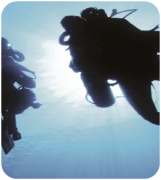 FROZEN KINGDOM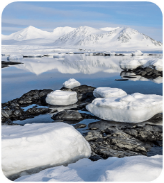 GODS & MORTALS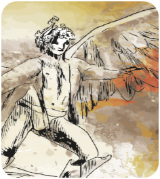 ROCKS, RELICS & RUMBLES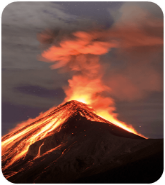 WRIGGLE & CRAWL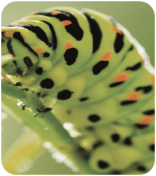 RIO DE VIDA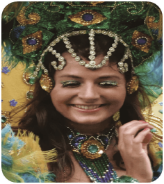 KS1KS1KS1KS1KS1KS1KS1Fiction genresNarrative:Re-telling a story through simple sentences.Tell a story about a central character – character descriptionsUsing ‘boxing clever’ to create own mythical storyInnovate on patterns from a familiar story using known story languageRecreate the story of the hungry caterpillar through drama and creative learning / make own versionWorking with given resources from Maestro, Learn about and write own postcards – colloquialisms/informalWrite own carnival poemNon-Fiction genresRecount: Writing sentences to match picturesDiscussion: to write a sentence to convey opinion and the opinion of others. Using the stories Tiddler tells.Instructions – how to build a snowman / how to make a snowman for a Christmas tree decoration. Non-Chronological report; choosing an animal – Assemble information about a subject… writing sentences about different aspects. Persuasive letter: Writing to Icarus.Diary entries: A day in the life of Icarus. Non-Chronological report:What makes up the earth?Explanation: Write a series of sentences explaining a process based on first hand experiences. (Making a volcano – part of the wider curriculum)Instructions – making a mini beast house for forest school.Visit to the library to find stories about minibeastsRecipes for street foodChoosing a dish, following a recipe cooking for the school carnivalSuggested textsThe Rainbow FishSharing a shell (PSHE) friendship. Tiddler-the story telling fish.Aurora: The tale of the Northern Lights The Arctic and AntarcticaBuilding a snowman: sequencing stories.Big Bear Little Bear Helping Hercules Icarus was ridiculous The very hungry caterpillarThe bad-tempered ladybird Carnival PoetryPostcards Two can ToucanLKS2LKS2LKS2LKS2LKS2LKS2LKS2Fiction genresNarrative: Dramatic stories – focus on adjectivesShort stories in the third person.Character profiles and character description. – writing own mythical story (including dialogue)Can use boxing cleverPlan and write (support with boxing clever) a story based on the event provided from the text. Same event as belowCreative writing – personification. Personifying insects into stories, using Alice in wonderland for examples. Bee and me – easier textWrite poems for the carnival Plan and write a dilemma story based on ‘The legend of Guarana’Non-Fiction genresNon-chronological Report, using paragraphs to organise ideas. Persuasive letter – To the local council to persuade for schools to recycle better or to clean the streets of rubbish etc. Recounts: Diary Entries – linked in with the Shackleton story. To write accounts from the point of view of Shackleton. Considering the use of the senses to support emotion within the entries. Biography:  of Shackleton – use of computing to support research, what we have learned from the stories and the use of content to demonstrate difference in genre eg subheadings and images etc. Non-ComparativeCreating a website to report on all of the work that has been done within the topic – could be linked to the school website Instructions – building the trojan horseReading the commands given by Odysseus to his Greek soldiers for building the Trojan horse – sequencing and rewriting instructions.Recounts Writing the same event in a variety of different waysEarthquakes and Tsunami’s Diary entryLetterNewspaper reportFilm review – comparative study between the film and the book of Alice in wonderland. (can use the Bee movie and the book Bee and Me for a more simplistic view on insects, depending on development of skills within the year)Recipes for street foodChoosing a dish and researching, creating the recipe and cooking for the school Brazilian themed carnival at the end of the topic. Suggested textsRace to the Frozen North (Catherine Johnson)Harry saves the oceanVariety of non-fiction books to support topicTrapped by the iceYou wouldn’t want to be on Shackleton’s Polar Expedition.Sky SongVariety of non-fiction books to support topicPercy JacksonTrojan Horse: How the Greeks won the warVariety of non-fiction books to support topicEscape from PompeiiThe Pebble in my pocketVariety of non-fiction books to support topicAlice in wonderlandBee and MeVariety of non-fiction books to support topicThe legend of Guarana(Short story)Variety of non-fiction books to support topicUKS2UKS2UKS2UKS2UKS2UKS2UKS2Fiction genresShort stories – How characters feel, using the senses to entice the reader. Dramatic stories – using language to evoke mood and atmosphere.Play script / playscript into a narrative. Character profiles including feelings and thoughts – creating own mythical storyNon-linear story using carefully placed paragraphs and a narrator to lead the reader through the story.Writing to surprise and amuse the reader, using a clear narrative voice, basing themes on Charlotte’s Web. The Legend of Vitoria-Regia. – Planning and writing an extended short story using expressive and figurative language, describing how characters feel adding detail of sights and sounds. Non-Fiction genresDiary entries from the sailors on board the ship.Persuasion – presentation on sea pollution, using language techniques to deliberately persuade the reader.Chronological report – Newspaper articles. Taken from the text on Shackleton’s expedition – if thorough, invite them to work on a school newspaper once a term.Film critique / book comparative studyUsing fact and opinion to discuss the differences between the film and the book (film is a PG)Myths and Legends – a letter to the king; imagining that they are either one of the children destined to be fed to the Minotaur or you are the Minotaur himself.  Diary Entries Celebrating the earth  - interweaving another genre into this text type e.g. clipping from a newspaper report etcEvoking the feelings of a witness to a volcanic eruption. Instructions – writing for different purposes, caring for our wildlife – producing a working leaflet/educational piece for forest school for other children to use. Recipes for street foodChoosing a dish and researching, creating the recipe and cooking for the school Brazilian themed carnival at the end of the topic. Biography of a Brazilian football player – linked into the importance of football for Brazil.(Not strictly football)Suggested textsThe Edge of the world (Julia Green)Variety of non-fiction books to support topicThe Call of the WildSouth: The illustrated story of Shackleton’s last expeditionVariety of non-fiction books to support topicMythology: Timeless tales of Gods and HeroesMinotaur’s Maze (History Quest)Percy JacksonVariety of non-fiction books to support topicThe fire-work makers daughter (Philip Pullman)Variety of non-fiction books to support topicCharlotte’s webVariety of non-fiction books to support topicThe Legend of Vitoria-Regia(short story)Variety of non-fiction books to support topicWhole school approach Whole school approach Whole school approach Whole school approach Whole school approach Whole school approach Whole school approach Writing for purposeNon-fiction, to collate all school sea stories (final piece to be written on separate paper) and create a school feature book.Y6 to be offered the chance to run an assembly end of term with their persuasive presentationsLKS2 letters to be posted.Year 6 to visit the library (JG)Following learning about the newspaper reports and journalism, year 6 to produce a newspaper about Shackleton’s expeditions then to be invited to start a school newspaper to be produced once a half term to showcase topics. Year 5/6 to visit the library (SJ)Year 6: writing to deliver a play / performance for othersLKS2: showcasing work on a website from other classes – could be put on school websiteKS1: boxing clever to generate a story.Year 5 to visit the library (OJ) The purpose of writing for this half term is the link of subject content, such as using the same story to evoke a number of genres or including a genre within an alternative piece. Year 4 to visit the library (DC)LKS2 can compare films they have seen and books they are reading as a purpose for their writing – instant gratification for their writing.KS1 can perform their stories set on the very hungry caterpillar in assemblyYear 6 can develop leaflets and booklets as part of forest school for other children to use.Rainbow and KS1 to visit the Library (GS/LT)End of topic Phoenix Carnival, displaying poetry, stories and sharing the food they have written the recipes for. Plan to be over the house for cooking the food for the carnivalYear 3/4 to visit the library (SE)poemThe Sea by James ReevesHaiku PoetryBased around the northern lightsFalling out of the sky – Poetry about myths and monsters. Volcano poetry, the use of personification and image poetry. There’s a worm at the bottom of my garden, Pete BradburyCaterpillar, caterpillar, C. Richard MilesHurt no living thing by Christina RossettiTo write own educational poem based on looking after the earth and minibeasts. Carnival Poetry